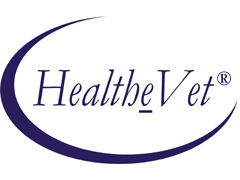 KERNEL AUTHENTICATION & AUTHORIZATION FOR J2EE (KAAJEE)  SECURITY SERVICE PROVIDER INTERFACES (SSPI)VERSION 8.0.748FOR WEBLOGIC (WL) VERSIONS 12.2 AND HIGHERRELEASE NOTESDecember 2021Department of Veterans Affairs (VA)Office of Information and Technology (OI&T)Product DevelopmentThis page is left blank intentionally.Contents1.	Introduction	1-11.1.	Orientation	1-11.2.	About KAAJEE	1-11.3.	Distribution	1-11.4.	For More Information	1-22.	New Features / Changes for KAAJEE SSPI 8.0.748	2-12.1.	Updated WLST deployment script:	2-12.2.	Dependency Upgrades	2-1This page is left blank intentionally.IntroductionOrientationSignificant KAAJEE and Kaajee Security Provider release objects (JARs, EARs, WARs, etc.) contain a build number in the filenames (e.g., in "kaajee-1.2.0.xxx.jar" where "xxx" is the build number). Build numbers are increments with each new Developer Preview. Consult the following table for KAAJEE build increment details.About KAAJEEKernel Authentication & Authorization for Java 2 Enterprise Edition (KAAJEE) for Web-based HealtheVet applications on WebLogic 10.3.6 and higher, such as Pharmacy Re-Engineering (PRE), provides user authentication to grant access to applications, and retrieves VistA security keys for application authorization. KAAJEE takes advantage of the current user store in  to authenticate users in new HealtheVet applications. Considered an interim solution, KAAJEE will be enhanced to provide the connection to the Department of Veterans Affairs (VA) Enterprise user authentication (sign-on) system in the future. KAAJEE and Fat-client Kernel Authentication and Authorization (FatKAAT) use VistALink as a connectivity solution from Java 2 Platforms, Enterprise Edition (J2EE) applications to Mumps (M)/VistA.WebLogic Updates Project.KAAJEE SSPI 8.0.748 is the successor to KAAJEE SSPI 8.0.708, which was originally released to support the BEA WebLogic Server 10.3 platform and utilized an available SQLAUthentionProvider interface. Version 8.0.748 of KAAJEE SSPI now supports Oracle WebLogic Server 12.2 and higher and is fully Fortify and TRM compliant.Like KAAJEE SSPI 8.0.708, KAAJEE SSPI 8.0.748 provides a custom Authentication Provider "plug-in" for BEA WebLogic J2EE servers, by configuriong an implementioation of a SQLAuthentiionProvider interface, which allows web applications to authenticate and authorize an end-user using a Kernel system as the source of authentication and authorization.DistributionVersion 8.0.748 of KAAJEE SSPI implements all current features of KAAJEE SSPI 8.0.708.Included in the distribution are the following:KAAJEE SSPI WLST script filesSQL code for the KAAJEE schema implementationKaajee Security Provider is a necessary component for KAAJEE implementing BEA WebLogic's custom Security Service Provider Interface (SSPI). The following are features of the KAAJEE SSPI:Compatibility with WebLogic 12.2 and higher:WebLogic Versions 12.2 are dependent on JDK 1.8 and higherDirectory Structure:KAAJEE SSPI 8.0.748 retains the same directory structure as in KAAJEE SSPI 8.0.708.The directory structure of the distribution zip files is as follows:/XU_8.0.xxx – This is the KAAJEE SSPI <root> level folder containing the following files:createDSSSPI.py—KAAJEE SSPI and SSPI DS creation script.createDSSSPI.properties—A sample properties file required as a parameter to the createDSSSPI.py/deleteDSSSPI.py scripts.deleteDSSSPI.py— KAAJEE SSPI and SSPI DS removal script./sql -- This folder contains the SQL scripts for the following databases:createSchema.sqlrollbackShema.sqlupgradeSchema.sqlFor More InformationFor more information on any new feature discussed in the Release Notes, please see the KAAJEE SSPI documentation set.This page is left blank intentionally. New Features / Changes for KAAJEE SSPI 8.0.748Updated WLST deployment script: The deployment script has been updated with the following changes”.Transaction management property was changed to “OnePhaseCommit” from “TwoPhaseCommit”Additional logic was added to check and configure, if necessary, a configuration attribute of the default implementation of an AuthenticaionProvider interface.KAAJEE product line is fully Fortify and TRM compliant. All the dependencies have been updated with the latest TRM-approved versions.Dependency UpgradesWebLogic: KAAJEE SSPI is now dependent on WebLogic 12.2 and higher. Java: KAAJEE SSPI is now dependent on Java 1.8This page is left blank intentionally.